Hi everyone, I have assigned only four days work again this week as you can choose a day this week to complete your own sports day. There will be lots of exercises and challenges put up on the school website for you to use. I will also attach a document with a list of activities for you to use.  I have also created another virtual school tour for you to try out this week! I hope you have fun!Please send me on photos and videos of all the fun activities you get up to at s.haughney@scoilmhuireleixip.com  Enjoy the day!Happy Monday 22nd June! : )English1. Write your news from the weekend and draw a picture.2. Read P. 29-30 of Jasper Saves the day.3. Spelling Workbook: Unit 10– exercise 1 and 24. Spelling list 32: put one word from the spelling list into a sentenceMaths  Mental Maths: Week  36 Monday and the problemTables: Revise  -2Planet Maths: p 155P.E Take part in 30 minutes of exercise; play in the garden, go for a walk or take part in one of Joe Wick’s PE lessons on YouTube. Tuesday 23rd JuneEnglishJasper Saves the Day page 31 and 32Spelling Workbook: Unit 10 exercise 3Spelling list 32: Put one word from today’s spellings into a sentence. Handwriting: Complete the next letter in your handwriting book. If you have all the letters completed copy one of the sentences from the book into your handwriting copy.MathsMental Maths: Week 36 Tuesday and the problemTables: Revise -2Planet Maths: page156Well-Being:Use the following link to complete a short meditation task - https://www.youtube.com/watch?v=9A0S54yAgEg7SESE: I have created a online quiz which you can complete with your parents or your brothers and sisters.Go to www.kahoot.itEnter the following pin: 01188230Enter your name.Good luckWell done for all your hard work today!Wednesday 24th  JuneEnglishJasper Saves the Day page 33 and 34Oral language: look at the picture on page 34. Think of 3 different words for how the blue team and the red team might feel.Spelling workbook: Unit 10 exercise 4 and 5Spelling list 32: Put one word from today’s spellings into a sentence.Well-BeingThis week we are going to complete a My Self Care Plan. Fill out the plan on the attached worksheet. MathsMental Maths: Week 36 Wednesday and the problemTables: Revise -3Planet Maths: page 160Art:  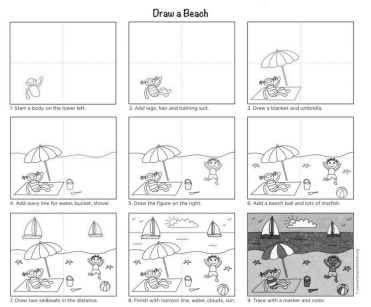 Thursday 25th JuneEnglish:Jasper Saves the Day page 35 and 36Spelling workbook: Unit 10 exercise 6Spelling test: spelling list 32Handwriting: Complete the next letter in your handwriting book. If you have all the letters completed copy one of the sentences from the book into your handwriting copy. MathsMental Maths: Week 36 Thursday and the problem.Friday Review PE: Complete 30 minutes of exercise. Well done on all your hard work this week.